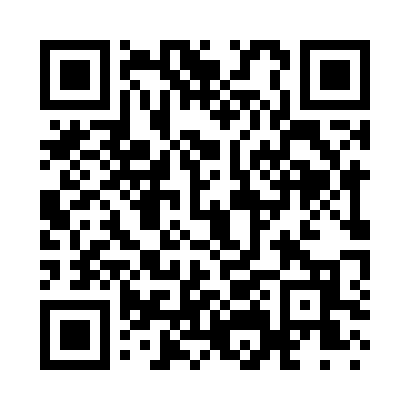 Prayer times for Barnum Corners, New York, USAMon 1 Jul 2024 - Wed 31 Jul 2024High Latitude Method: Angle Based RulePrayer Calculation Method: Islamic Society of North AmericaAsar Calculation Method: ShafiPrayer times provided by https://www.salahtimes.comDateDayFajrSunriseDhuhrAsrMaghribIsha1Mon3:435:2512:585:008:3210:132Tue3:445:2512:585:008:3210:123Wed3:455:2612:595:008:3110:124Thu3:465:2612:595:008:3110:125Fri3:475:2712:595:008:3110:116Sat3:475:2812:595:008:3010:107Sun3:485:2812:595:008:3010:108Mon3:495:2912:595:008:3010:099Tue3:505:301:005:008:2910:0810Wed3:515:301:005:008:2910:0811Thu3:525:311:005:008:2810:0712Fri3:545:321:005:008:2810:0613Sat3:555:331:005:008:2710:0514Sun3:565:331:005:008:2710:0415Mon3:575:341:005:008:2610:0316Tue3:585:351:005:008:2510:0217Wed3:595:361:005:008:2510:0118Thu4:015:371:015:008:2410:0019Fri4:025:381:015:008:239:5920Sat4:035:381:014:598:239:5821Sun4:045:391:014:598:229:5622Mon4:065:401:014:598:219:5523Tue4:075:411:014:598:209:5424Wed4:085:421:014:598:199:5225Thu4:105:431:014:588:189:5126Fri4:115:441:014:588:179:5027Sat4:125:451:014:588:169:4828Sun4:145:461:014:588:159:4729Mon4:155:471:014:578:149:4630Tue4:175:481:014:578:139:4431Wed4:185:491:014:568:129:43